МИНИСТЕРСТВО СЕЛЬСКОГО ХОЗЯЙСТВА РЕСПУБЛИКИ КАЛМЫКИЯПРИКАЗот 23 марта 2023 г. N 83-пОБ ОБЩЕСТВЕННОМ СОВЕТЕ ПРИ МИНИСТЕРСТВЕ СЕЛЬСКОГО ХОЗЯЙСТВАРЕСПУБЛИКИ КАЛМЫКИЯВ соответствии с постановлением Правительства Республики Калмыкия от 17 декабря 2012 г. N 490 "Об утверждении Типового положения об общественном совете при органе исполнительной власти Республики Калмыкия", в целях обеспечения взаимодействия Министерства сельского хозяйства Республики Калмыкия с институтами гражданского общества, повышения гласности и прозрачности деятельности, приказываю:1. Утвердить состав Общественного совета при Министерстве сельского хозяйства Республики Калмыкия согласно приложению N 1.2. Утвердить положение об Общественном совете при Министерстве сельского хозяйства Республики Калмыкия согласно приложению N 2.3. Признать утратившими силу приказы Министерства сельского хозяйства Республики Калмыкия:от 17 февраля 2012 г. N 214-п "Об общественном совете при Министерстве сельского хозяйства Республики Калмыкия";от 16 января 2013 г. N 8-п "О внесении изменений в состав Общественного совета при Министерстве сельского хозяйства Республики Калмыкия";от 21 июля 2016 г. N 134-п "О внесении изменений в состав Общественного совета при Министерстве сельского хозяйства Республики Калмыкия";от 15 декабря 2016 г. N 213-п "О внесении изменений в состав Общественного совета при Министерстве сельского хозяйства Республики Калмыкия, утвержденных приказом Министерства сельского хозяйства Республики Калмыкия от 17 декабря 2012 г. N 214-п";от 6 марта 2017 г. N 45-п "О внесении изменений в состав Общественного совета при Министерстве сельского хозяйства Республики Калмыкия, утвержденный приказом Министерства сельского хозяйства Республики Калмыкия от 17.12.2012 N 214-п";от 25 июля 2017 г. N 150-п "О внесении изменений в приказ Министерство сельского хозяйства Республики Калмыкия от 13.01.2017 N 8-п";от 15 февраля 2019 г. N 26-п "О внесении изменений в состав Общественного совета при Министерстве сельского хозяйства Республики Калмыкия";от 9 февраля 2021 г. N 16-п "О внесении изменений в состав Общественного совета при Министерстве сельского хозяйства Республики Калмыкия";от 5 апреля 2021 г. N 52-п "Об утверждении состава Общественного совета при Министерстве сельского хозяйства Республики Калмыкия";от 25 ноября 2021 г. N 187-п "О внесении изменений в состав Общественного совета при Министерстве сельского хозяйства Республики Калмыкия";от 17 февраля 2022 г. N 19/1-п "О внесении изменений в состав Общественного совета при Министерстве сельского хозяйства Республики Калмыкия";от 17 февраля 2022 г. N 20-п "О внесении изменений в состав Общественного совета при Министерстве сельского хозяйства Республики Калмыкия".4. Отделу кадровой работы и документооборота (Уланова И.В.):- обеспечить организационное и техническое обеспечение деятельности Общественного совета;- обеспечить размещение настоящего приказа на официальном сайте Министерства.5. Контроль за исполнением настоящего приказа оставляю за собой.Врио МинистраТ.ГАВАЕВПриложениек ПриказуМинистерства сельского хозяйстваРеспублики Калмыкияот 23 марта 2023 г. N 83-пСОСТАВОБЩЕСТВЕННОГО СОВЕТА ПРИ МИНИСТЕРСТВЕ СЕЛЬСКОГОХОЗЯЙСТВА РЕСПУБЛИКИ КАЛМЫКИЯПриложениек ПриказуМинистерства сельского хозяйстваРеспублики Калмыкияот 23 марта 2023 г. N 83-пПОЛОЖЕНИЕОБ ОБЩЕСТВЕННОМ СОВЕТЕ ПРИ МИНИСТЕРСТВЕ СЕЛЬСКОГО ХОЗЯЙСТВАРЕСПУБЛИКИ КАЛМЫКИЯ1. Общие положения1.1. Общественный Совет при Министерстве сельского хозяйства Республики Калмыкия является постоянно действующим совещательно-консультативным органом при Министерстве сельского хозяйства Республики Калмыкия.1.2. Общественный Совет при Министерстве сельского хозяйства Республики Калмыкия (далее - Совет) обеспечивает взаимодействие граждан Российской Федерации, общественных объединений с Министерством сельского хозяйства Республики Калмыкия в целях учета потребностей и интересов граждан Российской Федерации, прав общественных объединений при осуществлении Министерством сельского хозяйства Республики Калмыкия возложенных на него функций и в целях осуществления общественного контроля за деятельностью Министерства сельского хозяйства Республики Калмыкия.1.2. Совет осуществляет свою деятельность в соответствии с Конституцией Российской Федерации, федеральными законами, Степным Уложением (Конституцией) Республики Калмыкия, законами Республики Калмыкия, иными нормативными правовыми актами Российской Федерации и Республики Калмыкия, а также настоящим Положением.2. Основные задачи и функции Совета2.1. Задачами Совета являются:оптимизация взаимодействия Министерства сельского хозяйства Республики Калмыкия и гражданского общества, обеспечение участия граждан, общественных объединений и иных организаций в обсуждении и выработке решений по вопросам государственной политики и нормативного правового регулирования в сфере агропромышленного комплекса Министерства сельского хозяйства Республики Калмыкия (далее - установленная сфера деятельности);содействие в рассмотрении ключевых социально значимых вопросов в установленной сфере деятельности и выработке решений по ним;выдвижение и обсуждение общественных инициатив, связанных с деятельностью Министерства сельского хозяйства Республики Калмыкия;повышение информированности граждан о деятельности Министерства сельского хозяйства Республики Калмыкия.2.2. Совет для выполнения задач, указанных в пункте 2.1. настоящего Положения, осуществляет следующие функции:проводит рассмотрение разрабатываемых Министерством сельского хозяйства Республики Калмыкия проектов нормативных правовых актов;рассматривает проекты решений Министерства сельского хозяйства Республики Калмыкия в установленной сфере деятельности и вносит предложения по вопросу целесообразности принятия указанных решений;выявляет общественно значимые приоритеты в установленной сфере деятельности и вносит в Министерство сельского хозяйства Республики Калмыкия предложения по их проработке;рассматривает инициативы общественных объединений в установленной сфере деятельности и вносит в Министерство сельского хозяйства Республики Калмыкия предложения по их рассмотрению и реализации;организует работу по привлечению граждан, общественных объединений и иных организаций к обсуждению вопросов в установленной сфере деятельности;запрашивает в установленном порядке у Руководства и структурных подразделений Министерства сельского хозяйства Республики Калмыкия информацию, необходимую для работы Совета;проводит иные мероприятия, направленные на оптимизацию деятельности Министерства сельского хозяйства Республики Калмыкия.2.3. По согласованию с Министерством сельского хозяйства Республики Калмыкия члены Совета вправе принимать участие в заседаниях коллегий, рабочих групп Министерства сельского хозяйства Республики Калмыкия с совещательным голосом, иных мероприятиях, проводимых Министерством сельского хозяйства Республики Калмыкия при осуществлении возложенных на него функций.3. Порядок формирования Совета3.1. Общественный совет формируется на основе добровольного участия в его деятельности граждан Российской Федерации, представителей общественных объединений и организаций.3.2. Членами Совета не могут быть:1) лица, замещающие государственные должности Российской Федерации, лица, замещающие должности федеральной государственной службы, государственные должности Республики Калмыкия, должности государственной гражданской службы Республики Калмыкия, должности муниципальной службы, а также лица, замещающие выборные должности в органах местного самоуправления;2) лица, признанные недееспособными на основании решения суда;3) лица, имеющие непогашенную или неснятую судимость.3.3. Члены Совета исполняют свои обязанности на общественных началах.3.4. Положение о Совете, его состав утверждаются приказом Министерства сельского хозяйства Республики Калмыкия.3.5. На организационном заседании Совета открытым голосованием избираются председатель Совета, его заместитель (заместители) и секретарь.4. Организация деятельности Совета4.1. Совет осуществляет свою деятельность в соответствии с планом работы, составленным на год, утвержденным председателем Совета и согласованным с руководителем Министерства сельского хозяйства Республики Калмыкия.4.2. Основной формой деятельности Совета являются заседания, которые проводятся не реже одного раза в полугодие. По решению Совета может быть проведено внеочередное заседание.4.3. За месяц до начала заседания Совета его члены вносят предложения в повестку и готовят для обсуждения информационные материалы, которые доводятся до сведения руководителя Министерства сельского хозяйства Республики Калмыкия за две недели до начала заседания Совета.4.4. Председатель Совета:утверждает план работы Совета, повестку заседания и список лиц, приглашенных на заседание Совета;организует работу Совета и председательствует на его заседаниях;подписывает протоколы заседаний и другие документы, исходящие от Совета;вносит в Министерство сельского хозяйства Республики Калмыкия предложения по внесению изменений в Положение о Совете и в его состав;взаимодействует с руководством Министерства сельского хозяйства Республики Калмыкия по вопросам реализации решений Совета;осуществляет иные полномочия по обеспечению деятельности Совета.В отсутствие председателя Совета его обязанности выполняет заместитель председателя Совета.4.5. Секретарь Совета:ведет протокол заседания Совета;уведомляет членов Совета о дате и времени предстоящего заседания;готовит проекты решений Совета и иных документов, исходящих от Совета;взаимодействует со структурными подразделениями Министерства сельского хозяйства Республики Калмыкия по вопросам организационно-технического и информационного сопровождения деятельности Совета.4.6. Члены Совета:участвуют в мероприятиях, проводимых Советом, а также в подготовке материалов по рассматриваемым вопросам;вносят предложения, замечания и поправки к проектам планов работы Совета, по повестке дня и порядку ведения его заседаний;знакомятся с документами, касающимися рассматриваемых проблем, высказывают свое мнение по существу обсуждаемых вопросов, замечания и предложения по проектам принимаемых решений и протоколу заседания Совета;обладают равными правами при обсуждении вопросов и голосовании;обязаны лично участвовать в заседаниях Совета и не вправе делегировать свои полномочия другим лицам.4.7. Заседание Совета считается правомочным, если на нем присутствуют не менее половины от общего числа его членов. Решения Совета принимаются открытым голосованием простым большинством голосов его членов, присутствующих на заседании. При равенстве голосов решающим является голос председательствующего.Решения Совета принимаются в форме заключений, предложений и обращений, носят рекомендательный характер и отражаются в протоколах заседаний Совета, копии которых представляются руководителю Министерства сельского хозяйства Республики Калмыкия.4.8. Заседания Совета являются открытыми для представителей средств массовой информации с учетом требований законодательства Российской Федерации о защите государственной и иной охраняемой законом тайны, а также соблюдения прав граждан и юридических лиц.4.9. Министерство сельского хозяйства Республики Калмыкия в 20-дневный срок представляет по запросам Совета необходимые ему для исполнения своих полномочий сведения, за исключением сведений, составляющих государственную и иную охраняемую законом тайну.4.10. Организационно-техническое обеспечение деятельности Совета осуществляют уполномоченные на то структурные подразделения Министерства сельского хозяйства Республики Калмыкия.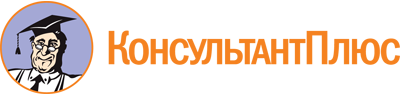 Приказ Министерства сельского хозяйства Республики Калмыкия от 23.03.2023 N 83-п
"Об общественном совете при Министерстве сельского хозяйства Республики Калмыкия"
(вместе с "Положением об общественном совете при Министерстве сельского хозяйства Республики Калмыкия")Документ предоставлен КонсультантПлюс

www.consultant.ru

Дата сохранения: 04.06.2023
 Сергиенко Александр Петрович-индивидуальный предприниматель, Глава крестьянского (фермерского) хозяйства Яшалтинского района Республики Калмыкия, (по согласованию);Натыров Аркадий Канурович-профессор, доктор сельскохозяйственных наук, декан Аграрного факультета Федерального государственного бюджетного образовательного учреждения высшего образования "Калмыцкий государственный университет им. Б.Б. Городовикова" (по согласованию);Гольдварг Борис Айзикович-ведущий научный сотрудник Калмыцкого научно-исследовательского института сельского хозяйства им. М.Б. Нармаева - филиала федерального государственного бюджетного учреждения "Прикаспийский аграрный федеральный научный центр российской академии наук", кандидат сельскохозяйственных наук (по согласованию);Хечиев Евгений Викторович-генеральный директор общества с ограниченной ответственностью крестьянское фермерское хозяйство "Церен" Целинного района Республики Калмыкия (по согласованию);Цобдаев Валерий Васильевич-председатель отделения Ассоциации фермеров Лаганского района Республики Калмыкия (по согласованию);Попов Олег Семенович-генеральный директор общества с ограниченной ответственностью "СПК им. Чапаева" Городовиковского района Республики Калмыкия (по согласованию);Мудаев Владимир Мулляевич-Президент Калмыцкой общественной организации "Ассоциация крестьянских (фермерских) и личных подсобных хозяйств Республики Калмыкия" (по согласованию);Искам Юрий Александрович-генеральный директор общества с ограниченной ответственностью "Плодовитое" Малодербетовского района Республики Калмыкия (по согласованию);Бембеев Евгений Владимирович-главный редактор газеты "Хальмг Унн" (по согласованию);Арилов Анатолий Нимеевич-доктор сельскохозяйственных наук, директор Калмыцкого научно-исследовательского института сельского хозяйства им. М.Б. Нармаева - филиала федерального государственного бюджетного учреждения "Прикаспийский аграрный федеральный научный центр российской академии наук" (по согласованию);Ланцынова Майя Ивановна-директор - главный редактор Автономного учреждения Республики Калмыкия "Республиканская интернет-газета "Степные вести" ("Теегин зянг") (по согласованию);Иванов Савр Данилович-индивидуальный предприниматель (по согласованию);Эрдни-Горяев Роман Алексеевич-генеральный директор акционерного общества Племенной завод "Черноземельский" Черноземельского района Республики Калмыкия;Даваев Василий Манджиевич-заслуженный работник сельского хозяйства Российской Федерации (по согласованию);Файзиев Раим Мусаевич-заместитель председателя Общественной палаты Республики Калмыкия (по согласованию);Немгиров Джангар Валериевич-руководитель подразделения ГК "Шанс" (по согласованию);Даваев Тимур Викторович-индивидуальный предприниматель Глава крестьянского (фермерского) хозяйства (по согласованию);Матвеев Борис Дербенович-индивидуальный предприниматель Глава крестьянского (фермерского) хозяйства "Дервюн" Яшкульского района Республики Калмыкия (по согласованию).